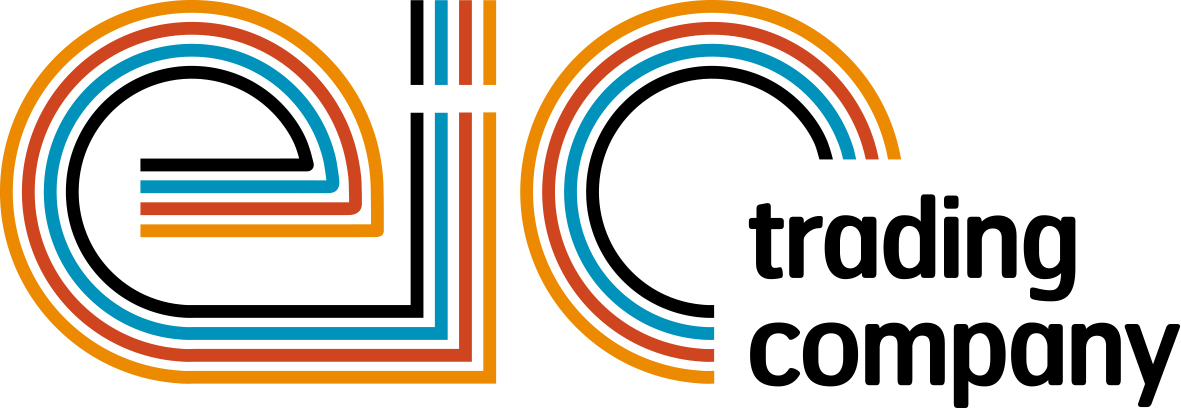 Press Release27 November 2018Another successful night at powerBall 2018 The Electrical Industries Trading Company, in support of the Electrical Industries Charity (EIC), is thrilled to announce that powerBall 2018 was a tremendous success and raised over £160,000. With dozens of companies and individuals donating £1,000 each in support of those who are suffering with mental health issues.Over 700 industry professionals got together to celebrate a successful year in the electrical sector at powerBall 2018 which took place at one of the most prestigious London locations – Grosvenor House on Park Lane.On 9th November nobody was left in the corner as once again the biggest event in the industry’s calendar brought its guests a host of top entertainment including the chance to sing along to the iconic Dirty Dancing hits such as ‘Be My Baby’ and ‘Hungry Eyes’. Party band Madhen and DJ Laura also made sure that every guests who attended the event had the ‘Time of their Life’, dancing the night away to well-known hits.powerBall 2018 highlighted the ongoing crisis in our industry surrounding mental health, which resulted in 36 deaths by suicide within the electrical sector in the last year alone. During the night EIC filled the stage with 36 lights - one for each person who lost their life to suicide - and encouraged the industry to show support by donating £1,000 for each lost life. Dozens of companies and individuals demonstrated their support for the industry which will allow EIC to assist hundreds of those who are struggling with mental health issues every single day. Managing Director, Tessa Ogle says: “Every year powerBall brings the industry together under one roof to mark another successful year in our sector and this year’s event more than lived up to expectations. “We would like to say a big thank you to our headline sponsor City Electrical Factors (CEF), all other powerBall sponsors and every one of you who showed support on the night. Without your kind support, we would not be able to assist hundreds of our industry colleagues in their hour of need and tackle the crisis surrounding mental health. See you all at next year’s centenary celebrations.” Next year powerBall will be celebrating its 100th anniversary and will be held on 8th November 2019 at a brand-new location - London Hilton on Park Lane. So, if you don’t want to miss your chance to be at the party of the century, register your interest now by emailing Liva Ivanova: powerBall@eictradingco.orgwww.eictradingco.orgNote to editorspowerBall 2018 is being run by The Electrical Industries Trading Company Limited which is a wholly owned subsidiary of the Electrical Industries Charity.The Electrical Industries Charity is the national charity for the electrical, electronics and energy industries.  It aims to look after people from these industries whenever they or their families need help with life’s challenges.The charitable services are available to anyone who currently works or has worked in the very diverse and often converging industries, such as:Electrical contracting and facilities managementElectrical and electronic manufacturing, wholesale, distribution and retailElectrical and mechanical engineeringLighting industryGeneration, distribution and supply of electrical power, including nuclear and renewable energywww.electricalcharity.orgFor further information about powerBall 2018 please contact Keystone Communications:Monika GaubyteTel: 01733 294524Email: monika@keystonecomms.co.ukTracey Rushton-ThorpeTel: 01733 294524Email: tracey@keystonecomms.co.uk